Конспект урока русского языка в 1 классе.Тема: "Гласные звуки и буквы".Цель: Закрепить  знания о гласных звуках и буквах ;Закрепить навыки грамотного письма;Совершенствовать навыки написания букв  и соединений.1.Организационный момент.2.Актуализация знаний. Самоопределение к деятельности.Чистописание:л м и я ли иплипка - Назовите буквы правильно.- Какие из них гласные?- Согласные?- Какой элемент общий у всех букв?(короткая наклонная линия с закруглением вправо).- Напишите эти буквы в  соединении с буквами л и п. - Прочитайте слово. Старайтесь писать безотрывно.- Прочитайте стихотворение (на доске):Выросла я, липка, Тоненькой и гибкой -Не ломай меня.- Теперь прочитайте - О чем просит липка? Почему нельзя ломать деревья?(1)Потому что деревья приносят пользу, они часть природы, а природу нужно беречь.- Сколько слогов в слове липка?(2)- Как определили?(в слове 2 гласных звука - и, а).- Подчеркните их.- Догадались, о чем пойдет речь на сегодняшнем уроке?- О гласных звуках и буквах.- Чему будем учиться?(Будем учиться находить в слове гласные буквы, делить слова на слоги, ставить ударение, правильно записывать слова и предложения, еще раз вспомним всё, что знаем о гласных звуках и буквах) - Еще раз уделим особое внимание буквам е,ё,ю,я и узнаем,откуда в наш язык пришли слова с буквой е.- Давайте вспомним все, что знаем о гласных . Ответить вам поможет эта схема.1) - Гласный звук состоит только из голоса. Слово гласный от слова голос, глас.2) - При произнесении гласного звука воздух проходит через рот свободно, не встречает никаких препятствий.3) - Гласные в слове образуют слог. Сколько в слове гласных, столько и слогов.- Назовите  гласные звуки. Сколько их?(6)- Назовите гласные буквы. Сколько их?(10) Чего больше, букв или звуков? На сколько больше?(на 4)-Детский писатель Андрей Усачёв заметил эту разницу и написал стихотворение:-Я, ребята, признаю:Нет такого звука Ю.И открытие моёТо, что нету звука Ё.Заодно скажу, друзья,Так же нет и звука Я.И, прошу поверить мне,Нет на свете звука Е.- Что вы можете сказать об этих буквах е,ё,ю,я?- Буквы е,ё,ю,я обозначают 2 звука, если стоят в начале слова, после гласной и после разделительных ъ и ь. (Например...)- Что еще могут обозначать гласные буквы?- Твердость или мягкость согласного звука.3.Работа по теме урока.1)Работа по учебнику.- Сейчас мы понаблюдаем за этим, выполнив упр.8Упр.8.- Прочитайте слова в столбиках.- Назовите слова, в которых гласные буквы обозначают два звука.- Прочитайте 2-е задание к упражнению.Выполняется задание по 3-м вариантам.(1 человек у доски)Словарная работа.- Прочитайте последнее задание к упражнению.- Давайте посмотрим значение слова в словаре. В каком?- Это слово многозначное или однозначное?2)Работа по карточкам(в группах, парах, по силам).- Перед вами карточки. Из 3-х заданий выберите 1, наиболее интересное и посильное для вас каждого из вас  ( по силам).(В процессе работы дети подходят друг к другу, советуются, оказывают взаимопомощь, предлагают дополнительные задания).Задание 1. Спиши предложение. Из какой сказки оно? Подчеркни гласные буквы.Пришла лиса в гости к журавлю.Задание 2.Выпиши слова, в которых гласные буквы обозначают два звука.Ясли, дыня, зёрна, ёжик, ель, тень, июнь, люстра.Задание 3.Прочитай текст. Озаглавь его.Дети пришли в рощ. . Там было вес.ло и шумно. Докажи, что это текст. Озаглавь его. Назови  пропущенные  буквы. Объясните, какие звуки они обозначают. Спиши, вставляя пропущенные буквы.Проверка. (Последним проверяется задание 1)- Вспомнили сказку? Расскажите коротко. Как понимаете выражение не солоно хлебавши.- "Лиса и Журавль" - русская народная сказка. Какие еще сказки бывают?(Авторские). Приведите примеры.(Выставка книг).Упр.9- В упражнении 9 тоже представлен отрывок из сказки. Прочитайте текст и скажите, из какой .("Дюймовочка")- Кто автор сказки?(Г.- Х. Андерсен)- Кто такие эльфы?- Слово эльфы иноязычное, как и все слова, в которых есть буква э. Слово эльфы пришло к нам из немецкого языка.Физкультминутка.Викторина на повторение.Сколько букв в алфавите? (33.) Сколько гласных букв? (10.) Как делятся слова? (На слоги.) Сколько в слове слогов? (Сколько гласных, столько и слогов.)Дом, сад, май. Какие это слова? (Односложные.)Назовите двусложные слова. (Книга, мама.) Назовите трехсложные слова. (Машина, азбука.)Составьте предложение из 4 слов. (Мама пошла на работу.)Какие знаки препинания стоят в конце предложения? (Точка, восклицательный и вопросительный знаки.)Как пишутся имена? (С большой буквы.)Как пишется начало предложения? (С большой буквы.)Назовите вежливые слова4. Итог урока.- Ребята, вам понравился урок? Давайте еще раз вспомним всё, что знаем о гласных звуках и буквах, только уже без схемы. Хотелось бы послушать мнение экспертов. Кто получает сегодня это право? Как считаете? (Несколько учеников, выбранных одноклассниками, получают табличку "эксперт" и отвечают на вопрос по очереди).Рефлексия. Что мы узнали нового на уроке? 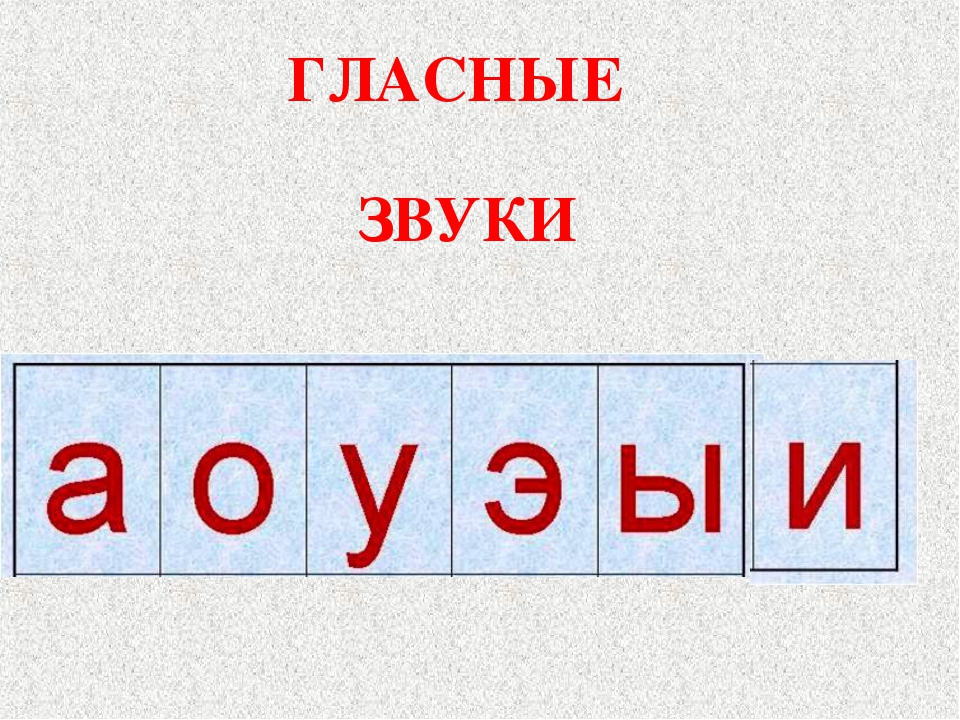 